LJ-201, He-19Graz, 4. Juli 2019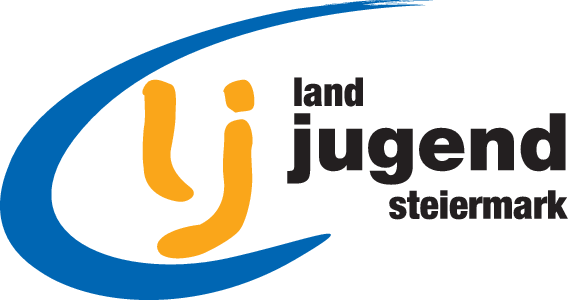 Landjugend SteiermarkEkkehard-Hauer-Straße 33, 8052 GrazZVR-Zahl: 567010121Tel.: 0316/8050-7150; Fax: DW 7154landjugend@lk-stmk.atwww.stmklandjugend.atAgrarexkursion LandAgrarexkursion LandTermin:Donnerstag, 18. Juli 2019Beginn:19.00 UhrOrt:Aronia KöckAdresse:8181 St.Ruprecht a.d. Raab, Lohngraben 50Programm:BegrüßungAroniamanufaktur Angelika und Martin KöckBetriebsbesichtigung und VerkostungKleine Beere - ganz groß (Daten und Fakten zur Aronia-Beere)Aroniaprodukte am Betrieb Köck		www.aronia-koeck.atReferenten:Angelika und Martin KöckAgrarexkursionen 2019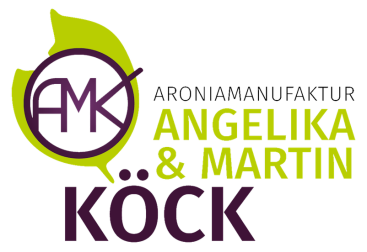 AllfälligesEinladungsverteiler:BezirksbetreuerInnen (Mail)Bezirksleitungen (Mail)BezirksagrarkreisreferentInnen (Mail)OG AgrarkreisreferentInnen (Mail)Anwesende der Sitzungen 2017, 2018, 2019Landesvorstand, LJ Büro (Mail)Auf euer Kommen freuen wir uns!Auf euer Kommen freuen wir uns!Erich Meißel eh.Daniel Hengster eh.(Landesagrarkreisreferent)(Geschäftsführer)